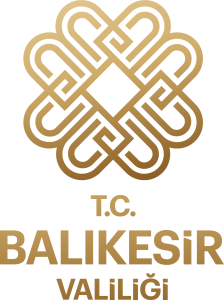 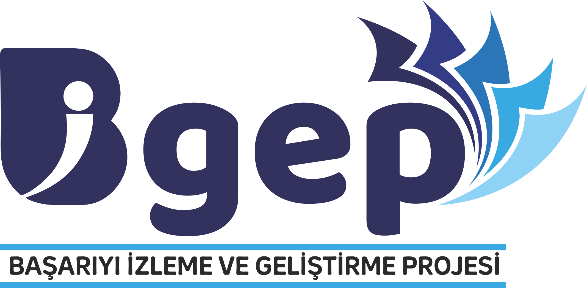 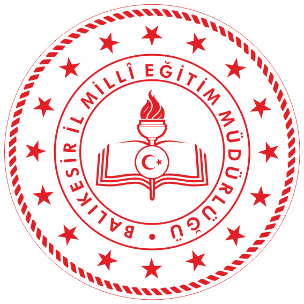 2022-2023 EĞİTİM ÖĞRETİM YILI BAŞARIYI İZLEME VE GELİŞTİRME PROJESİ (BİGEP)İYİ UYGULAMA ÖRNEKLERİ BAŞVURU FORMU2022-2023 EĞİTİM ÖĞRETİM YILI BAŞARIYI İZLEME VE GELİŞTİRME PROJESİ (BİGEP)İYİ UYGULAMA ÖRNEKLERİ BAŞVURU FORMU2022-2023 EĞİTİM ÖĞRETİM YILI BAŞARIYI İZLEME VE GELİŞTİRME PROJESİ (BİGEP)İYİ UYGULAMA ÖRNEKLERİ BAŞVURU FORMU2022-2023 EĞİTİM ÖĞRETİM YILI BAŞARIYI İZLEME VE GELİŞTİRME PROJESİ (BİGEP)İYİ UYGULAMA ÖRNEKLERİ BAŞVURU FORMUBaşvuru BilgileriBaşvuru BilgileriBaşvuru BilgileriBaşvuru BilgileriİlçeEdremitEdremitEdremitOkul/ KurumŞehit Kadir Altınöz İlkokuluŞehit Kadir Altınöz İlkokuluŞehit Kadir Altınöz İlkokuluOkul MüdürüAdı SoyadıTülay SÖNMEZTülay SÖNMEZTülay SÖNMEZTelefon05055271236E-postatulaysonmez26@gmail.comİyi UygulamayıGeliştiren ÖğretmenAdı Soyadı  Halil BAŞTOPÇUHalil BAŞTOPÇUHalil BAŞTOPÇUOkul/ KurumŞehit Kadir Altınöz İlkokuluŞehit Kadir Altınöz İlkokuluŞehit Kadir Altınöz İlkokuluBranşSınıf ÖğretmeniSınıf ÖğretmeniSınıf ÖğretmeniTelefon5432894520E-postahalilbastopcu@gmail.com Uygulama Bilgileri Uygulama BilgileriA. İyi Uygulamanın AdıTohumlar Fidana, Fidanlar AğacaB. İyi Uygulamanın Amacı (En fazla 500 kelime ile açıklayız)Okulumuzun evimizden sonra en fazla zaman geçirdiğimiz yer olduğunu bilmesi ve okulumuzu da evimiz gibi temiz tutmak ve güzelleştirmek için çaba göstermektir.C. İyi Uygulamanın Hedef Kitlesi (En fazla 500 kelime ile açıklayız)Öğrenciler, Veliler, Öğretmenler, Okul İdaresiD. İyi Uygulamanın PaydaşlarıOkul idaresiE. İyi Uygulamanın Süresi 1 AyF. Uygulamanın Özeti ( En fazla 1000 kelime ile açıklayınız)Hayat Bilgisi dersinde ‘’Okulumuzda Hayat’’ ünitesi kapsamında okulumuzun da evimiz gibi bizim için önemli bir yer olduğu anlatıldı.Sadece okulumuzun içinin değil çevresinin de temiz ve bakımlı olması gerektiği üzerinde duruldu. Okul bahçemizi güzelleştirmek için öğrenciler ile birlikte ağaç ve çiçek tohumu ekimi yapıldı.G. İyi Uygulamanın Sonunda Elde Edilen Çıktılar ve Sonuçları (En fazla 500 kelime ile açıklayınız)Öğrencilerin hem okulunu  ve  çevresini güzelleştirmek için bir şey yaptığını görmesi, hem de öğrencilere doğayı sevmeyi ve korumayı öğretmiştir.H. Diğer (Eklemek istediğiniz afiş, fotoğraf, link vb. görselleri bu kısma ekleyiniz)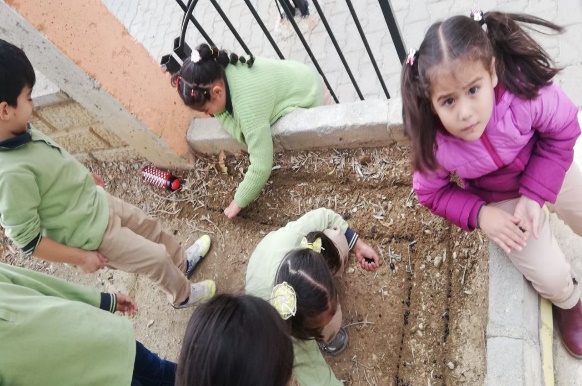 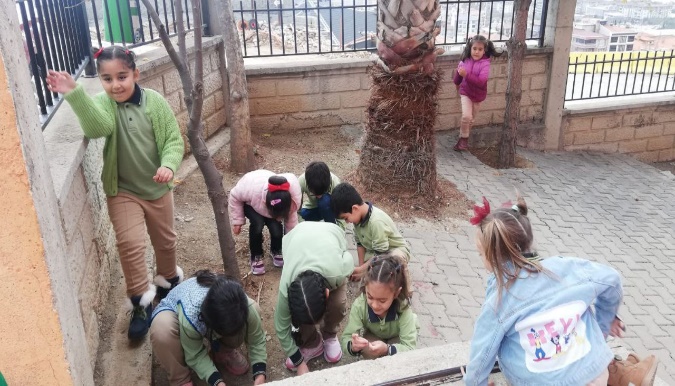 